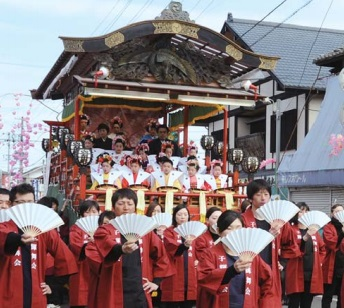 WardName of HousingAddressBuilding Type/# Rooms# apts availableRent (yen)MizusawaMatsudoAza MatsudoMid-rise 4 floors/3DK216,200 - 24,100MizusawaAkatsuchidaAza  AkatsuchidaMid-rise 4 floors/3DK115,000 - 22,300MizusawaHibarigaoka (1 apt wheelchair accessible)Aza KawabataMid-rise 3 floors/3DKMid-rise 4 floors/3DK417,300 - 28,800MizusawaKawabata Aza KawabataMid-rise 3 floors/3DK212,300 - 20,800MizusawaIshidaAza SakurakawaMid-rise 4 floors/3DK117,900 - 26,700EsashiShimonawashirosawa Aza Shimonawashirosawa, IwayadoWooden 1 floor house/2LDK720,600 - 33,700EsashiMukaiyama Mukaiyama, IwayadoWooden 2 floors/2LDK215,900 - 23,700EsashiMimitori3 OkotoishiWooden 1 floor house/3DK115,000 - 22,400MaesawaTakezawa Aza TakezawaWooden 2 floors/2LDK225,100 - 38,200IsawaYomigihiraAza Yomogihira, NasutaWooden 1 floor house/3DK218,500 - 27,500